Publicado en España el 27/08/2021 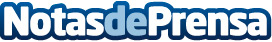 Blog Limpiezas Madrid: ¿Por qué recurrir a una empresa de limpieza?Para cualquier persona o empresa, independientemente del área de especialización, la limpieza y el mantenimiento desempeña un papel muy importanteDatos de contacto:BLOG DE LIMPIEZAS MADRIDComunicado de prensa: ¿Por qué recurrir a una empresa de limpieza?916772505Nota de prensa publicada en: https://www.notasdeprensa.es/blog-limpiezas-madrid-por-que-recurrir-a-una Categorias: Sociedad Madrid Restauración Jardín/Terraza Hogar http://www.notasdeprensa.es